天主教聖功女中 113學年度 初一新生 注意事項一、新生重要須知：(一) 交通及安全 1.騎單車同學請於上、放學路途中全程戴安全帽，並不得單車雙載，以維安全。 2.搭乘校專車的同學，請務必依據總務處公佈之各線、各站發車時間搭車，逾時不候。搭乘時   攜帶車票，以便隨時查驗，並遵從學生車長指示共同維持車上秩序。嚴禁無票上車，若經查   獲二次無票上車者，則取消搭乘權利。  3.家長車輛入校接送請配合本校人員指揮，在校內停車等侯時，請務必熄火勿怠速。 4.本校社區巷道狹窄，請家長車輛勿於巷道內接送，以免造成交通阻塞，危害步行學生安全。 5.步行同學出校門進入巷道時，一律靠右行走，勿邊走邊使用行動通訊器材，並請遵從交通糾   察及導護老師之指揮疏導。 6.上放學時段，每天會有教官、老師及糾察隊學生於定點站崗，疏導家長車輛，請家長配合。(二) 服裝儀容： 1.暑期輔導著便服時，請穿著合宜的鞋子，勿穿著拖鞋、夾腳拖鞋。若有需活動之課程， 　請著合適活動之運動鞋。 2.來校時請維持儀容整齊，並勿化妝、美甲或佩戴耳飾、戒指等飾品。 3.發下聖功書包後，暑期輔導與學期期間須背本校書包上學。 4.國中部學生著本校冬、夏季制服時請搭配黑色圓頭繫鞋帶學生鞋，並著及踝白短襪；著運動   服時請搭配運動鞋。 5.其他服儀相關規定，請詳閱學生手冊內「學生服裝儀容規定」。
(三) 請假手續：     1.學生請假應照規定填寫請假單(制式假單請於學務處領取)。     2.若因病或其他原因臨時不能到校者，請家長當日早上先打電話向導師或學務處報備，並於返       校上課七日內完成請假手續。     3.其他相關規定請參閱學生手冊內「學生請假規則」。(四) 行動通訊器材管理：     1.本校各班教室皆設置手機保管專櫃，由安全股長負責，每日7:25前點收，放學前一節下課發       回。     2.管制期間有重大事情須聯繫家人，請先向導師或任課老師報備核准後使用，亦可至辦公室借       用電話。     3.其他相關規定請參閱學生手冊內「學生行動通信器材管理辦法」。(五) 新生體檢     1.由台南市政府統一規劃體檢事項，開學後將另行通知排定日期。     2.新生體檢在校內舉行。(六) 學生手冊請至線上下載：本校網頁->學生專區->學生手冊https://reurl.cc/1gozAX二、新生訓練及育樂營通知：        (一)時間：113年8月2日（週五）7:25 - 16:20     (二)地點：本校云和館(禮堂)三樓。     (三)相關提醒：         1.家長接送車輛請由云和大門進入。         2.請先查詢新訓編班(將公告於本校網頁及云和館三樓)。         3.請穿著便於活動的服裝，並攜帶餐具、水壺。         4.必帶物品：(1)文具、筆記簿；(2)水壺、便當盒(或餐盤)、碗、餐具         5.登記搭乘校專車的同學，新生訓練及育樂營當日早上即可開始搭乘。         6.登記雲頂午餐及住校同學，午餐由本校雲頂餐廳供應。         7.新訓及育樂營當日如遇颱風，請注意政府公告，凡通報「台南市停課」，即取消新生訓           練及育樂營，屆時請於暑輔第一日到校，直接進入所屬班級教室。         8.因重要事故無法出席新訓及育樂營者，請提前請假。若當日因故無法出席，也請來電           告知，謝謝。         9.聯絡電話：06-2740126學務處分機216、268 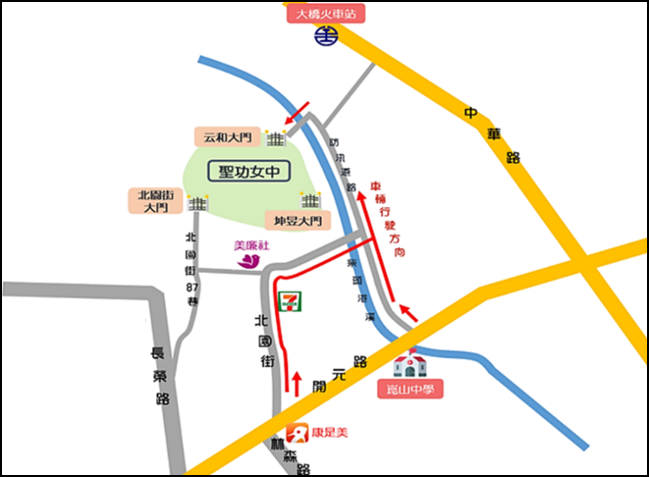 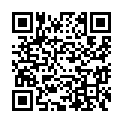 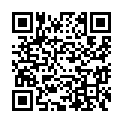 三、暑期輔導通知：     (一)日期：113年8月5日（週一）起至 113年8月23日（週五）止。     (二)時間：上午7:25到校(教室)，下午16:20放學。     (三)相關提醒：         1.暑輔期間，請著合宜便服到校。         2.暑輔課表將於8月3日中午12:00以後公告於本校網頁。         3.國一教室為景誠樓(由北園大門進第一棟)4樓，上學請同學自行進入教室。         4.登記雲頂午餐及住校同學，午餐由本校雲頂餐廳供應。(請自備餐具餐碗)。         5.聯絡電話：06-2740126教務處分機213、214 